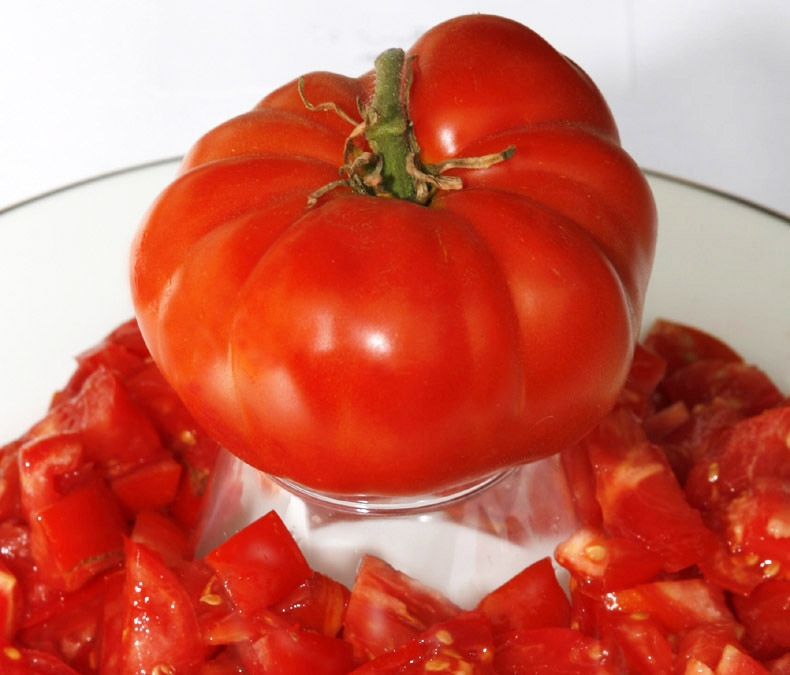 Romanesco (Pantano) Tomato*Productive vines yield large crops of 12 oz., brilliant-red, slightly-ribbed tomatoes with meaty interiors bursting with wonderful, rich, complex, tomato flavors. Great for salads, slicing and sauces.Indeterminate: Train to a vertical supportSpace seedlings 24-36 inches apart.  Transplant so that soil level is just below the lowest leaves. Plant in fertile soil, amended with compost. Provide even moisture. Plant deeper than they were growing in the containers as it makes a stronger roots system. Apply a light compost tea every few weeks. Do not apply excessive nitrogen, which can promote excessive foliage and poor fruit set.Maturity/Harvest: 70 days Tomatoes are incompatible with broccoli, cauliflower, corn, and dill.  Carrots grown with tomatoes will have good flavor but stunted roots.  Compatible with basil, beans, chives, cucumbers, garlic, lettuce, marigolds, nasturtium, onion, parsley, and rosemary; all of which help control pests.*Seeds brought from Italy by VISTA gardener, Lori Vella, whom we thank!